IMPLEMENTASI KEBIJAKAN PENGELOLAAN SAMPAH KOTA OLEH PERUSAHAAN DAERAH KEBERSIHAN KOTA BANDUNGSKRIPSIDiajukan untuk memenuhi syarat dalam menempuh ujian sidang sarjana program strata satu (S1) pada Program Studi Administrasi PublikOleh:ALINDA PUTRI UTAMI142010111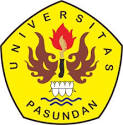 JURUSAN ILMU ADMINISTRASI PUBLIKFAKULTAS ILMU SOSIAL DAN ILMU POLITIKUNIVERSITAS PASUNDANBANDUNG 2018